SREDA – 25.3. 2020SLOVENŠČINA – NA PODSTREŠJU - tvorjenje zgodbe  ob                                   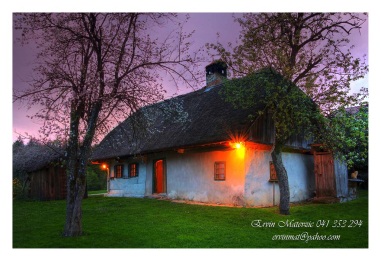                                                                       nizu slik   1. POGOVOR O ŽIVLJENJU NEKOČ IN DANESPripoveduj  o svojih izkušnjah in doživetjih o življenju nekoč in danes.(Se še spomniš ogleda stare hiše v Veliki Polani v lanskem šolskem letu in pogovora o življenju  nekoč in danes. Imeli smo tudi razstavo starih predmetov. Razmisli, kaj vse si videl/a in si zapomnil/a o tem. Starši ti bodo zastavljali spodnja vprašanja, ti pa jim odgovarjaj v celih povedih.)Kakšne so bile hiše nekoč? V čem so se razlikovale od današnjih?Katere notranje prostore so imele hiše nekoč? Kako so bili opremljeni?Bi ti  živel/a v stari hiši? Zakaj?Si že bil/a v stari hiši? Kako si  se počutil/a? Pripoveduj.Povej, kaj pomeni beseda PODSTREŠJE.Si  že bil/a na podstrešju? Kaj vse si videl/a? Pripoveduj.PREDLOG: Lahko pa starši  učenca/ko  motivirate  tako, da v veliko vrečo/škatlo skrijete stare predmete.  Učenec/ka  izvleče  predmet,  ga poimenuje in  pove čemu je služil.2. NA PODSTREŠJU - DELO Z UČBENIKOMPoišči  v  kazalu  naslov NA PODSTREŠJU.Oglej si slike in se s starši  pogovarjaj o dogajanjih na njih.Skupaj  s starši si oglejte  vsako sliko, poimenuj bitja/predmete na njej in povej, kaj se je zgodilo. (Za osebe si lahko izmisliš imena. Na primer  dečku bo ime …PETER……….,  starejša oseba  pa je lahko njegova prababica in  Peter  je prišel k njej na krajše počitnice.)3. ZGODBASedaj pa boš s pomočjo vprašanj, ki ti jih bo zastavil oče/mama tvoril/a ustno zgodbo.1. SLIKA (Še enkrat  si pozorno oglej 1. sličico in dobro poslušaj vprašanja. Odgovarjaj  v celih povedih. Po enakem postopku delaš za preostale sličice. Vem, da znaš in zmoreš.) 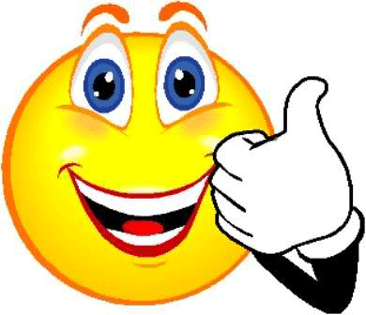 Kam je prišel Peter na krajše počitnice?V kakšni hiši je živela prababica?Kam sta se odpravila nekega dne?Kakšne stopnice so vodile na podstrešje?Iz česa so bila narejena vrata?2. SLIKAKakšno je bilo podstrešje? Pripoveduj.Katere predmete je zagledal Peter?Kakšni so bili predmeti na podstrešju?3. SLIKAKaj je odprl Peter?Čemu so nekoč služile skrinje?Ob katerem predmetu je stala prababica?4. SLIKA Kaj je naredila prababica?S čim si je Peter pokril glavo?Kaj je imel v rokah?Kam se je odpravil?5. SLIKAKaj je dal prababici? Zakaj?Na kaj se je usedel Peter?Kaj mu je pripovedovala prababica?6. SLIKAKaj je priletelo proti prababici in Petru?Kaj je naredil Peter? Zakaj?Se je tudi prababica prestrašila? Zakaj ne?ZAKLJUČEK ZGODBESedaj pa zapri oči. (Saj veš, kako smo to počeli v šoli.  Osredotoči se samo  na konec zgodbe. Razmisli, kako se je zgodba končala. Časa imaš največ pet minut.)Pripoveduj  zaključek zgodbe. 4. Preberi  navodila na spodnji pasici /okvirčku in preveri ali si  opravil  vse naloge. VTISI IN MNENJA O SLIČICAH:Povej so ti  bile sličice všeč?  Zakaj?  Si  s sličic prepoznal/a  dogajanje?  Si s sličic prepoznal/a  razpoloženje oseb?  Po čem?6. TVORJENJE ZGODBESedaj boš pa  samostojno tvoril/a  zgodbo ob sličicah.Bodi pozoren/a  na zaporedje dogajanja in smiselno povezane povedi.Govori  glasno in razločno. KAR KORAJŽNO, SAJ ZMOREŠ. 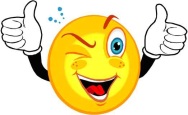 MATEMATIKA – DESETIŠKA ŠTEVILA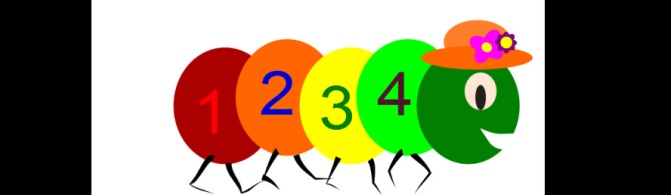 1.PONOVITEV O ENICI, DESETICI IN STOTICIOdpri DZ; str. 91.Oglej si 1. nalogo. Razpredelnico dopolni z manjkajočimi  števili. Piši z enakimi barvicami, kot so že zapisana števila. Števila zapisuj lepo.Reši 2. nalogo. Štej po 10 naprej in števila zapiši. Pišeš s svinčnikom. Pri 3. nalogi štej po 10 nazaj in zapiši števila.2. DESETIŠKA ŠTEVILAIzdelaj si gosenico.  Glej primer GOSENICE spodaj. Če imaš možnost, si jo lahko natisneš. V gosenico z 10 členi vpiši desetiška števila (10, 20, 30 ….)Za vsak člen izreži  10 nog  in jih nalepi  na člene – dobiš  stonogo, ki jo lahko uporabljaš  tudi kot številski trak.Ob številskem traku štej po 10 do 100 in nazaj.Primer gosenice :    _       _3. STOTICA Spodaj imaš   10 trakov, vsak trak je razdeljen na 10 kvadratkov – trakovi predstavljajo DESETICE.        1D       10Koliko je to kvadratkov? 100POMEMBNO: Če teh 10 desetic zamenjamo za ploščo s 100 kvadratki    DOBIMO   1 STOTICO.  10 D = 1 S  preberemo 10 desetic je enako ena stoticaSedaj pa rabiš  karo liste (veliki karo). Z barvanjem prikaži  1 stotico (izberi poljubno barvo); pobarvaj 10 × 10 kvadratkov. List nalepi v zvezek. (Glej primer zapisa v zvezek.)Zapis v zvezek4. DESETIŠKA ŠTEVILA       Potrebuješ:  10 stolpcev iz lego kock (vsak stolpec ima 10 kock)                              10 snopičev palčk   ( v vsakem snopiču je 10 palčk)DIDAKTIČNE  IGRE:Material nastavljaj  po navodilih staršev , npr. nastavi 6 desetic, nastavit 2 desetici, nastavit 50.Starši ti bodo povedali desetiško število, npr. 50. Ti pa  poveš, katera     desetiška števila so večja od 50 in katera so manjša od 50.5. Učbenik, str. 551. nalogaOpazuj slikovni prikaz in ga ubesedi.Preberi, kaj je  napisano.2. nalogaPreberi desetiška števila naprej in nazaj.Desetiška števila pokaži  na številskem traku (stonogi).     3. naloga     Glasno preberi velikostne odnose med desetiškimi enotami.     4. naloga     Preberi besedilni nalogi.     Povej odgovora in ju utemelji. Odgovori v celih povedih. ZDAJ PA NEKAJ ZA SPROSTITEV IN ODDIH.Poznaš  deklico na sliki? To je PIKA NOGAVIČKA. Lansko leto smo se družili z njo v Velenju. . 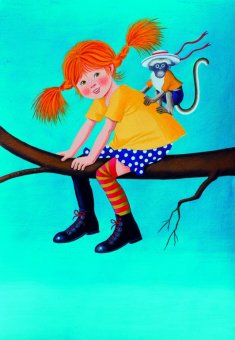 Kaj pa veš o njej? Pripoveduj staršem. Začneš   takole: Pika Nogavička  je najmočnejša deklica na svetu, živi sama v vili Čira-čara, saj je njen oče kapitan, ki večino časa pluje po širnih morjih …ČE ŠE NISI UTRUJEN/A ti pošiljam link, kjer lahko poslušaš pesmico z naslovom  PIKA NOGAVIČKA (https://www.youtube.com/watch?v=-M-gnwP2SeE)NI PREPOVEDANO POPLESAVANJE IN PRIPEVANJE. 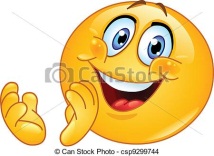 Spodaj ti pošiljam besedilo pesmice. Nauči se jo.  Vsak dan nekaj. Ni treba vse naenkrat. Verjamem, da si že utrujen/a. Odpočij si.Joj, da ne pozabim. Hvala vsem za poslane izdelke. Res se trudite. Imate dobre učitelje, ne pozabite se jim zahvaliti in povedati: Rad/a sem, da obstajaš. 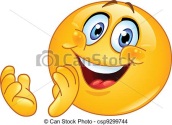         PIKA NOGAVIČKA (Jan Johansson)1. KITICA:Če si moj prijatelj, me kliči Pika Nogavička,pike imam na nosu, a nogavičke na nogah.2. KITICA:Dom, ki mu ni para, je moja vila Čira čara,tu živim kar sama, a dobrodošel mi je vsak.REFREN:Hej, Pika Nogavička, tjola hop, tjola hej, tjola hopsasa,vsak dan si izmislim nekaj čisto novega.Hej, Pika Nogavička, alo, vsi v Čira čaro se igrat,jaz sem Nogavička, mali neugnani škrat.3. KITICA:Jaz počnem, kar hočem in ne počenjam, česar nočem,sama si določim, kako veselo se živi.REFREN:Hej, Pika Nogavička ...                                             1 STOTICA(Tri vrstice spusti in zalepi stotico.)